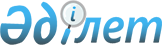 О проведении встреч акимов с населениемУказ Президента Республики Казахстан от 3 марта 2022 года № 826.
       В соответствии со статьями 17 и 21 Конституционного закона Республики Казахстан "О Президенте Республики Казахстан" и в целях дальнейшей демократизации общества, информирования населения о проводимых в стране реформах, повышения прозрачности, ответственности, подотчетности местных исполнительных органов ПОСТАНОВЛЯЮ:
      1. Акимам всех уровней проводить в течение года встречи с населением, в ходе которых информировать об основных направлениях нового курса модернизации Казахстана с акцентом на социальные вопросы, волнующие население, и разъяснять пути и сроки решения проблемных вопросов.
      2. Акимам областей, городов республиканского значения, столицы:
      1) ежегодно до 15 января разрабатывать и с уведомлением маслихата утверждать гибкий годовой календарь встреч акимов с населением (далее - календарь), предусматривающий проведение:
      раз в год не менее одной выездной встречи акима области в каждом районе и городе областного значения;
      раз в год не менее одной выездной встречи акима города республиканского значения, столицы в каждом районе города;
      раз в полугодие не менее одной выездной встречи акима района в каждом селе, поселке, сельском округе, городе районного значения;
      раз в полугодие не менее одной выездной встречи акима города областного и районного значения, сельского округа в каждом районе (микрорайоне), селе, поселке, входящем в состав города, сельского округа;
      раз в полугодие не менее одной встречи акима села, поселка, района в городе.
      В случае необходимости допускается корректировка календаря с последующим уведомлением маслихата;
      2) ежегодно до 20 января представлять в Правительство Республики Казахстан утвержденный календарь.
      Сноска. Пункт 2 с изменением, внесенным Указом Президента РК от 20.11.2023 № 399 (вводится в действие со дня его первого официального опубликования).


      3. Акимам всех уровней:
      1) проводить по требованию населения и при необходимости встречи с населением вне календаря;
      2) обеспечить с учетом технических возможностей проведение встреч с организацией онлайн-трансляций с обязательной возможностью комментирования населением на официальных аккаунтах в социальных сетях, а также при необходимости видеоконференцсвязи;
      3) проводить не более одной четверти от запланированного для встречи времени с презентацией доклада, остальную часть времени – в формате "вопросы-ответы";
      4) обеспечить до проведения встреч с населением:
      создание комиссии по сбору запросов и предложений населения для создания пула проблемных вопросов, в том числе с участием членов собрания местного сообщества и общественных советов;
      сбор, анализ запросов и предложений от населения, поступивших на интернет-портал открытых данных и блог-платформу акимов, а также в других формах коммуникации;
      проведение информационно-агитационной работы в средствах массовой информации, в том числе в региональных печатных изданиях, на радио, официальных интернет-ресурсах и веб-портале "электронного правительства", интернет-портале открытых данных, а также на официальных аккаунтах акиматов (аппаратов акимов), в социальных сетях и общедоступных местах;
      организацию объявления о проведении встречи акима с населением: 
      за две недели до дня встречи, проводимой акимом области, города республиканского значения и столицы, района, города областного и районного значения;
      за неделю до дня встречи, проводимой акимом села, поселка, сельского округа, района в городе; 
      5) после проведения встреч с населением:
      проводить личные приемы граждан совместно с руководящим составом местных исполнительных органов, органов прокуратуры и внутренних дел, депутатами маслихата, членами общественных советов, местной интеллигенцией;
      систематизировать проблемные вопросы с рассмотрением возможности их финансирования на сессии маслихата; 
      обеспечить не позднее десяти календарных дней со дня завершения встреч и приема граждан размещение в средствах массовой информации, в том числе на официальных интернет-ресурсах и веб-портале "электронного правительства" информации об итогах проведенных встреч, перечня проблемных вопросов, плана действий по решению проблемных вопросов с указанием конкретных сроков их решения, ответственных исполнителей;
      ежеквартально размещать к 25 числу месяца, следующего за отчетным периодом, информацию о ходе решения проблемных вопросов, поднятых населением на встречах, на официальных интернет-ресурсах и веб-портале "электронного правительства".
      4. Акиматам и аппаратам акимов вовлекать во встречи широкую аудиторию заинтересованных лиц, в том числе депутатов маслихатов, представителей партий, общественных организаций и оппозиции.
      5. Правительству Республики Казахстан обеспечить:
      1) представление в Администрацию Президента Республики Казахстан утвержденных календарей регионов ежегодно до 1 февраля года, следующего за отчетным годом; 
      2) сбор перечня проблемных вопросов, требующих решения на уровне центральных исполнительных органов, национальных холдингов и компаний, и предложений по их решению ежегодно до 15 февраля и 15 августа года, следующего за отчетным годом;
      3) размещение на официальных интернет-ресурсах центральных исполнительных органов, национальных холдингов, компаний и ежеквартальную актуализацию перечня проблемных вопросов, входящих в их компетенцию, из числа поднятых населением по итогам выездных встреч акимов с населением, с указанием путей решения и хода их исполнения.
      6. Признать утратившими силу некоторые указы Президента Республики Казахстан согласно приложению к настоящему Указу. 
      7. Контроль за исполнением настоящего Указа возложить на Администрацию Президента Республики Казахстан.
      8. Настоящий Указ вводится в действие со дня его первого официального опубликования. Перечень утративших силу некоторых указов Президента Республики Казахстан
      1. Указ Президента Республики Казахстан от 5 февраля 2016 года № 190 "О проведении отчетных встреч с населением руководителей центральных исполнительных органов, акимов, ректоров национальных высших учебных заведений".
      2. Указ Президента Республики Казахстан от 10 января 2018 года № 622 "О внесении изменений и дополнения в Указ Президента Республики Казахстан от 5 февраля 2016 года № 190 "О проведении отчетных встреч с населением руководителей центральных исполнительных органов, акимов, ректоров национальных высших учебных заведений".
      3. Указ Президента Республики Казахстан от 24 февраля 2020 года № 272 "О внесении изменений в Указ Президента Республики Казахстан от 5 февраля 2016 года № 190 "О проведении отчетных встреч с населением руководителей центральных исполнительных органов, акимов, ректоров национальных высших учебных заведений".
      4. Указ Президента Республики Казахстан от 7 сентября 2020 года № 403 "О внесении изменений и дополнения в Указ Президента Республики Казахстан от 5 февраля 2016 года № 190 "О проведении отчетных встреч с населением руководителей центральных исполнительных органов, акимов, ректоров национальных высших учебных заведений". 
      __________________________________________
					© 2012. РГП на ПХВ «Институт законодательства и правовой информации Республики Казахстан» Министерства юстиции Республики Казахстан
				Подлежит опубликованию в
Собрании актов Президента
и Правительства Республики
Казахстан и республиканской
печати
      ПрезидентРеспублики Казахстан 

К. Токаев
ПРИЛОЖЕНИЕ
к Указу Президента
Республики Казахстан
от 3 марта 2022 года № 826